 Responding to the Rubric 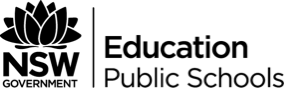 Module B: Critical Study of Literature	What are the distinctive qualities in the film?How is textual integrity achieved in the film?What is the significance of these qualities?Discuss how the film was constructed. What was the film about? Comment on the different styles of language used in the film.	Can you make any connections between the film and present day and politics and issues?In this module, students develop detailed analytical and critical knowledge, understanding and appreciation of a substantial literary text. Through increasingly informed and personal responses to the text in its entirety, students understand the distinctive qualities of the text1, notions of textual integrity2 and significance3.Students study one prescribed text. Central to this study is the close analysis of the text’s construction, content and language4 to develop students’ own rich interpretation5 of the text, basing their judgements on detailed evidence drawn from their research and reading. In doing so, they evaluate6 notions of context with regard to the text’s composition and reception; investigate and evaluate the perspectives of others7; and explore the ideas in the text, further strengthening their informed personal perspective.Students have opportunities to appreciate and express views about the aesthetic8 and imaginative aspects of the text by composing creative and critical texts of their own. Through reading, viewing or listening they critically analyse, evaluate and comment on the text’s specific language features and form9. They express complex ideas precisely and cohesively using appropriate register, structure and modality. They draft, appraise and refine their own texts, applying the conventions of syntax, spelling and grammar appropriately.How does the text convey contextual issues of McCarthyism?What are the conflicting perspectives on the characters in the film? What drives these perspectives?What are the aesthetic features in the film? Have you seen similar features before? Where?Did you notice any language or film techniques? If so, what?Opportunities for students to engage deeply with the text as a responder and composer further develops personal and intellectual connections with the text, enabling them to express their considered perspective of its value and meaning10.What is the message in this film? How is it presented? Why is it important?